Latvijas Republikas Alojas novada Domes ārkārtas sēde 2014.gada 10.jūlijā  plkst. 14. 00 Alojā, Jūras ielā 13DARBA KĀRTĪBA1. Par finansējuma piešķiršanu Salacas ielejas bioloģiskās daudzveidības zinību vasaras nometnes organizēšanai.2. Par  līdzfinansējuma piešķišanu Staiceles pilsētas Lielās ielas un Ainažu šosejas un  tilta pār Salacu atjaunošanai.3. Par aizņēmumu no Latvijas Republikas Valsts kases tehniskā projekta izstrādei Alojas novada uzņēmējdarbības atbalsta centra – bibliotēkas „SALA” ēkas būvniecībai.4. Par Alojas novada ilgtspējīgas attīstības stratēģijas 2013. – 2030. gadam 1. redakcijas publiskās apspriešanas uzsākšanu.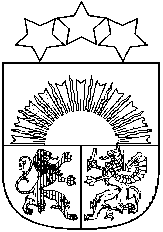 Latvijas RepublikaALOJAS NOVADA DOMEReģ.Nr.90000060032, Jūras iela 13, Alojā, Alojas novadā , LV - 4064, tel.64022920 ,fakss 64023925, e – pasts: dome@aloja.lv10.07.2014.				ALOJĀ			Nr.321protokols Nr.10 1#Par finansējuma piešķiršanu Salacas ielejas bioloģiskās daudzveidības zinību vasaras nometnes organizēšanai.	Alojas novada domē saņemts Burtnieku makšķerēšanas un tūrisma skolas valdes locekļa Ojāra Beķera iesniegums (reģistrēts 01.07.2014. ar Nr. 3-6/14/739-B) ar lūgumu piešķirt finansējumu 400 EUR (četri simti euro)  apmērā Salacas ielejas bioloģiskās daudzveidības zinību vasaras nometnes organizēšanai, kura tiks organizēta Burtnieku, Mazsalacas un Alojas novadā no 2014.gada 14.jūlija līdz 18.jūlijam, tajā piedalīsies attiecīgo novadu jaunieši. Nometnes galvenais finansētājs ir Latvijas Vides aizsardzības fonds sadarbībā ar Burtnieku, Mazsalacas un Alojas novada pašvaldībām. Projektā paredzēts atbalsts arī no Valmieras novada fonda un Burtnieku makšķerēšanas un tūrisma skolas līdzfinansējums. 	Ņemot vērā minēto, un pamatojoties uz 2014.gada 31. janvāra Sadarbības līgumu Nr. 5-28-5/14/40 un likuma Par pašvaldībām 21.panta pirmās daļas 2.punktu, Alojas novada dome, atklāti balsojot, nolemj:Piešķirt finanšu līdzekļus Salacas ielejas bioloģiskās daudzveidības zinību vasaras nometnes organizēšanai 400 EUR (četri simti euro) apmērā.Finansējumu novirzīt no Alojas novada domes tāmes EKK 3263.Kontroli par lēmuma izpildi uzdot Alojas novada domes izpilddirektoram.Domes priekšsēdētājs		(paraksts)		Valdis Bārda(zīmogs)	NORAKSTS PAREIZS	 Kancelejas pārzines p.i. 			Lauma Meldere	Alojā, 2014.gada 11.jūlijāLatvijas RepublikaALOJAS NOVADA DOMEReģ.Nr.90000060032, Jūras iela 13, Alojā, Alojas novadā , LV - 4064, tel.64022920 ,fakss 64023925, e – pasts: dome@aloja.lv10.07.2014.				ALOJĀ			Nr.322protokols Nr.10 2#Par  līdzfinansējumu Staiceles pilsētas Lielās ielas un Ainažu šosejas un  tilta pār Salacu atjaunošanaiLikuma „Par pašvaldībām" 15.panta pirmās daļas 2. punkts  nosaka, ka pašvaldības autonomā funkcija ir gādāt par administratīvās teritorijas labiekārtošanu (ielu, ceļu un laukumu būvniecība, rekonstruēšana un uzturēšana). Jau ilgstoši Alojas novada Staiceles pilsētas Lielā iela un Ainažu šoseja 2,370 km kopgarumā, ( iekļauta valsts reģionālā autoceļa P15 Ainaži – Matīši maršrutā no 27,549 km līdz 29,919 km)   un  Staiceles pilsētas tilts pār Salacu   ir  ļoti sliktā tehniskā stāvoklī.  Ne minētais ceļa posms, ne tilts pār Salacu   neatbilst pieaugošajām ekspluatācijas, satiksmes drošības un standartu prasībām.   Valsts autoceļā fonda programmas ietvaros piešķirtais ikgadējais  valsts budžeta finansējums pašvaldības autoceļu uzturēšanai  nav pietiekams, lai tos atjaunotu.  Pamatojoties uz   2008. gada 11. marta Ministru Kabineta noteikumi Nr.173 “Valsts pamatbudžeta valsts autoceļu fonda programmai piešķirto līdzekļu izlietošanas kārtības” 39. un 40.1. punktu, Alojas novada dome, atklāti balsojot, nolemj: Lūgt LR Satiksmes ministrijai  piešķirt līdzfinansējumu   valsts nozīmes Staiceles pilsētas tranzīta Lielās ielas un Ainažu šosejas 2,370 km kopgarumā, (iekļauta valsts reģionālā autoceļa P15 Ainaži – Matīši maršrutā no 27,549 km līdz 29,919 km)  un  Staiceles pilsētas tilta pār Salacu atjaunošanai.Piešķirt finansējumu no pašvaldības budžeta   līdz 23494.83 EUR Staiceles pilsētas tranzīta Lielās ielas un Ainažu šosejas 2,370 km kopgarumā, ( iekļauta valsts reģionālā autoceļa P15 Ainaži – Matīši maršrutā no 27,549 km līdz 29,919 km)  un  Staiceles pilsētas tilta pār Salacu atjaunošanai, sekojošu  darbu nodrošināšanai: Staiceles pilsētas tilta pār Salacu  tehniskā stāvokļa ekspertīzei  EUR 1494,83;Staiceles pilsētas tilta pār Salacu  tehniskā projekta aktualizācijai līdz   EUR 2000;Staiceles pilsētas tranzīta Lielās ielas un Ainažu šosejas 2,370 km kopgarumā, (iekļauta valsts reģionālā autoceļa P15 Ainaži – Matīši maršrutā no 27,549 km līdz 29,919 km)  tehniskā projekta izstrādei  līdz  20000 EUR.  Ņemt aizņēmumu Valsts kasē Lēmuma 2.2. un 2.3. punktos minēto darbu veikšanai.Kontroli par lēmuma izpildi uzdot Alojas novada domes izpilddirektoram.Domes priekšsēdētājs		(paraksts)		Valdis Bārda(zīmogs)	NORAKSTS PAREIZS	 Kancelejas pārzines p.i. 			Lauma Meldere	Alojā, 2014.gada 10.jūlijāLatvijas RepublikaALOJAS NOVADA DOMEReģ.Nr.90000060032, Jūras iela 13, Alojā, Alojas novadā , LV - 4064, tel.64022920 ,fakss 64023925, e – pasts: dome@aloja.lv10.07.2014.				ALOJĀ			Nr.323protokols Nr.10 3#Par aizņēmumu no Latvijas Republikas Valsts kases tehniskā projekta izstrādei Alojas novada uzņēmējdarbības atbalsta centra – bibliotēkas „SALA” ēkas būvniecībai.Pamatojoties uz 2014. gada 26. jūnija Alojas novada domes sēdes lēmumu Nr.281 (protokols Nr.9 17#), Alojas novada dome, atklāti balsojot, nolemj:Sniegt pieprasījumu Latvijas Republikas Pašvaldību aizņēmumu un galvojumu kontroles un pārraudzības padomē aizņēmuma 39 532,00 EUR  (trīsdesmit deviņi tūkstoši pieci simti trīsdesmit divi eiro un 00 centi) saņemšanai tehniskā projekta izstrādei Alojas novada uzņēmējdarbības atbalsta centra – bibliotēkas „SALA” ēkas būvniecībai uz 20 gadiem ar viena gada atlikto maksājumu.Ņemt aizņēmumu saskaņā ar Valsts kases noteikto kredītprocentu likmi.Noteikt, ka aizņēmums tiks atmaksāts līdz 2034. gada III ceturksnim.Noteikt, ka aizņēmuma atmaksu garantē Alojas novada domes budžets.Noteikt, ka aizņēmums tiek ņemts 2014. gada augustā.Domes priekšsēdētājs		(paraksts)		Valdis Bārda(zīmogs)	NORAKSTS PAREIZS	 Kancelejas pārzines p.i. 		Lauma Meldere	Alojā, 2014.gada 11.jūlijāLatvijas RepublikaALOJAS NOVADA DOMEReģ.Nr.90000060032, Jūras iela 13, Alojā, Alojas novadā , LV - 4064, tel.64022920 ,fakss 64023925, e – pasts: dome@aloja.lv10.07.2014.				ALOJĀ			Nr.324protokols Nr.10 4#Par Alojas novada ilgtspējīgas attīstības stratēģijas 2013. – 2030. gadam 1. redakcijas publiskās apspriešanas uzsākšanu.Izskatot Alojas novada ilgtspējīgas attīstības stratēģijas 2013. – 2030. gadam 1. redakciju, pamatojoties uz Teritorijas attīstības plānošanas likuma 12. panta pirmo daļu, 2009. gada 26. augusta Ministru kabineta noteikumu Nr.970 „Sabiedrības līdzdalības kārtība attīstības plānošanas procesā” 10. punktu, 2009. gada 13. oktobra Ministru kabineta noteikumiem Nr.1178 „Attīstības plānošanas dokumentu izstrādes un ietekmes izvērtēšanas noteikumi”, 2012. gada 16. oktobra Ministru kabineta noteikumu Nr.711 „Noteikumi par pašvaldību teritorijas attīstības plānošanas dokumentiem” 67., 68. un 69.punktu,  Alojas novada dome, atklāti balsojot, nolemj:Nodot Alojas novada ilgtspējīgas attīstības stratēģijas 2013. – 2030. gadam 1. redakciju publiskajai apspriešanai un Rīgas plānošanas reģionam atzinuma sniegšanai.Noteikt publiskās apspriešanas termiņu no 2014. gada 14. jūlija līdz 12. augustam.Nodrošināt plānošanas dokumenta pieejamību mājas lapā www.aloja.lv un Alojas novada domē.Paziņojumu par plānošanas dokumenta pieejamību un viedokļu izteikšanas iespējām publicēt pašvaldības mājas lapā www.aloja.lv un laikrakstā „Auseklis”. Kontroli par lēmuma izpildi uzdot Alojas novada domes izpilddirektoram.Domes priekšsēdētājs		(paraksts)		Valdis Bārda(zīmogs)	NORAKSTS PAREIZS	 Kancelejas pārzines p.i. 			Lauma Meldere	Alojā, 2014.gada 10.jūlijāLatvijas RepublikaALOJAS NOVADA DOMEReģ.Nr.90000060032, Jūras iela 13, Alojā, Alojas novadā , LV - 4064,tel.64022920 ,fakss 64023925, e – pasts: Domes ārkārtas sēdes Nr.102014.gada 10.jūlijā, AlojāDomes sēde sasaukta plkst.14.00Domes sēdi atklāj plkst.14:10Darba kārtība:1. Par finansējuma piešķiršanu Salacas ielejas bioloģiskās daudzveidības zinību vasaras nometnes organizēšanai.2. Par  līdzfinansējuma piešķišanu Staiceles pilsētas Lielās ielas un Ainažu šosejas un  tilta pār Salacu atjaunošanai.3. Par aizņēmumu no Latvijas Republikas Valsts kases tehniskā projekta izstrādei Alojas novada uzņēmējdarbības atbalsta centra – bibliotēkas „SALA” ēkas būvniecībai.4. Par Alojas novada ilgtspējīgas attīstības stratēģijas 2013. – 2030. gadam 1. redakcijas publiskās apspriešanas uzsākšanu.Domes sēdē piedalās 14 deputāti: Valdis Bārda, Aivars  Auseklis, Dace Vilne, Valdis Možvillo, Modris Minalto, Inese Mētriņa, Māris Možvillo, Baiba Siktāre, Agris Rubenis, Anda Timermane, Ilga Šmite, Jānis  Bakmanis, Gundars Karlsons, Inese Bite.Domes sēdē piedalās: projektu vadītāja Marika Kamale, finansiste Mudīte Treimane, Staiceles pārvaldes vadītājs Einārs Bērziņš, Braslavas pagasta pārvaldes vadītājs Normunds Šķepasts, Alojas pārvaldes vadītājs Rihards Būda, sabiedrisko attiecību speciāliste Zane Šlendaka, galvenās grāmatvedes pienākumu izpildītāja Ginta Kalniņa.Sēdes vadītājs V.Bārda iepazīstina deputātus ar darba kārtību lūdz  balsojumu par darba kārtību.Dome, atklāti balsojot: par 13 deputāti - Valdis Bārda, Aivars  Auseklis, Dace Vilne, Valdis Možvillo, Modris Minalto, Inese Mētriņa, Māris Možvillo, Baiba Siktāre, Agris Rubenis, Anda Timermane, Ilga Šmite, Jānis  Bakmanis, Gundars Karlsons.pret - nav,atturas - nav,Inese Bite neatrodas zālē.nolemj: apstiprināt darba kārtību ar 4 jautājumiem.1. #Par finansējuma piešķiršanu Salacas ielejas bioloģiskās daudzveidības zinību vasaras nometnes organizēšanai. (ziņo: V.Bārda)Dome, atklāti balsojot: par 14 deputāti - Valdis Bārda, Aivars  Auseklis, Dace Vilne, Valdis Možvillo, Modris Minalto, Inese Mētriņa, Māris Možvillo, Baiba Siktāre, Agris Rubenis, Anda Timermane, Ilga Šmite, Jānis  Bakmanis, Gundars Karlsons, Inese Bite.pret - nav,atturas - nav,nolemj: piešķirt finanšu līdzekļus Salacas ielejas bioloģiskās daudzveidības zinību vasaras nometnes organizēšanai 400 EUR (četri simti euro) apmērā.2.#Par  līdzfinansējumu Staiceles pilsētas Lielās ielas un Ainažu šosejas un  tilta pār Salacu atjaunošanai(ziņo: V.Bārda)Dome, atklāti balsojot: par 14 deputāti - Valdis Bārda, Aivars  Auseklis, Dace Vilne, Valdis Možvillo, Modris Minalto, Inese Mētriņa, Māris Možvillo, Baiba Siktāre, Agris Rubenis, Anda Timermane, Ilga Šmite, Jānis  Bakmanis, Gundars Karlsons, Inese Bite.pret - nav,atturas - nav,nolemj: pieņemt lēmuma projektu iesniegtajā redakcijā (lēmums Nr.322 pievienots sēdes protokolam uz 1lp.).3.#Par aizņēmumu no Latvijas Republikas Valsts kases tehniskā projekta izstrādei Alojas novada uzņēmējdarbības atbalsta centra – bibliotēkas „SALA” ēkas būvniecībai. (ziņo: V.Bārda)Dome, atklāti balsojot: par 9 deputāti - Valdis Bārda, Aivars  Auseklis, Dace Vilne, Valdis Možvillo, Modris Minalto, Inese Mētriņa, Māris Možvillo,  Baiba Siktāre, Anda Timermane.pret - nav,atturas 5 deputāti- Ilga Šmite, Agris Rubenis, Jānis Bakmanis, Gundars Karlsons, Inese Bite.nolemj: pieņemt lēmuma projektu iesniegtajā redakcijā (lēmums Nr.323 pievienots sēdes protokolam uz 1lp.).4.#Par Alojas novada ilgtspējīgas attīstības stratēģijas 2013. – 2030. gadam 1. redakcijas publiskās apspriešanas uzsākšanu. (ziņo: M.Kamale)Dome, atklāti balsojot: par 14 deputāti - Valdis Bārda, Aivars  Auseklis, Dace Vilne, Valdis Možvillo, Modris Minalto, Inese Mētriņa, Māris Možvillo, Baiba Siktāre, Agris Rubenis, Anda Timermane, Ilga Šmite, Jānis  Bakmanis, Gundars Karlsons, Inese Bite.pret - nav,atturas - nav,nolemj: pieņemt lēmuma projektu iesniegtajā redakcijā (lēmums Nr.324 pievienots sēdes protokolam uz 1lp.).Domes sēde slēgta plkst. 15.00Sēdes vadītājs  domes priekšsēdētājs 				Valdis BārdaSēdi protokolēja kancelejaspārzine	s pienākumu izpildītāja				Lauma MeldereDomes sēdes protokols parakstīts 2014.gada 11.jūlijā.